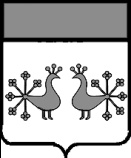 Ивановская областьВерхнеландеховский муниципальный районА Д М И Н И С Т Р А Ц И Я  ВЕРХНЕЛАНДЕХОВСКОГО МУНИЦИПАЛЬНОГО РАЙОНАП О С Т А Н О В Л Е Н И Еот  21. 06. 2019    №  241  - ппос. Верхний ЛандехО внесении изменений в постановление администрации Верхнеландеховского муниципального района от 05.12.2016 № 330-пВнести в постановление администрации Верхнеландеховского муниципального района  от 05.12.2016 № 330-п «Об утверждении Методик расчета межбюджетных трансфертов, передаваемых из бюджета Верхнеландеховского муниципального района в бюджеты сельских поселений на осуществление части полномочий по решению вопросов местного значения» следующие изменения:1. Приложение 9 к постановлению изложить в новой редакции (приложение 1).2. Приложение 10 к постановлению изложить в новой редакции (приложение 2).3. Настоящее постановление распространяется на правоотношения, возникшие с 01.01.2019.Глава Верхнеландеховскогомуниципального района:                                                                Н.Н.СмирноваПриложение 1к постановлениюадминистрации Верхнеландеховского муниципального районаот    21. 06. 2019   № 241 - пУтвержденапостановлением администрации Верхнеландеховскогомуниципального районаот 05.12.2016 № 330-п(приложение 9)Методикарасчета межбюджетных трансфертов, передаваемых из бюджета Верхнеландеховского муниципального района в бюджеты сельских поселений на содержание автомобильных дорог общего пользования местного значения Верхнеландеховского муниципального района, расположенных в границах сельских поселений1. Расчет межбюджетного трансферта, передаваемого из бюджета Верхнеландеховского муниципального района бюджетам сельских поселений, производится в целях формирования расходов на содержание автомобильных дорог общего пользования местного значения Верхнеландеховского муниципального района, расположенных в границах сельских поселений (далее межбюджетный трансферт). 2. Размер межбюджетного трансферта, передаваемого из бюджета Верхнеландеховского муниципального района бюджетам сельских поселений, определяется по следующей  формуле:    Оi = О*П/Пi + ДОПi, гдеОi – объем межбюджетного трансферта бюджету i-го сельского поселения;О – объем бюджетных ассигнований, предусмотренный при утверждении бюджета муниципального района на очередной финансовый год и плановый период на содержание автомобильных дорог общего пользования местного значения Верхнеландеховского муниципального района, расположенных в границах сельских поселений;П – общая протяженность автомобильных дорог расположенных в границах сельских поселений;Пi – протяженность автомобильных дорог расположенных в границах i-го сельского поселения.ДОПi – объем дополнительной потребности в проведении работ по содержанию автомобильных дорог общего пользования местного значения в течение текущего финансового года на территории i-го сельского поселения по предложениям, представленным в финансовый отдел управлением муниципального хозяйства администрации Верхнеландеховского муниципального района. Сумма межбюджетного трансферта исчисляется в полных рублях. Сумма межбюджетного трансферта менее 50 копеек отбрасывается, а сумма 50 копеек и более округляется до полного рубля.Приложение 2к постановлениюадминистрации Верхнеландеховского муниципального районаот   21. 06. 2019   №  241 - пУтвержденапостановлением администрации Верхнеландеховскогомуниципального районаот 05.12.2016 № 330-п(приложение 10)Методикарасчета межбюджетных трансфертов, передаваемых из бюджета Верхнеландеховского муниципального района в бюджеты сельских поселений на капитальный ремонт, ремонт автомобильных дорог общего пользования местного значения Верхнеландеховского муниципального района, расположенных в границах сельских поселений1. Межбюджетный трансферт предоставляется на капитальный ремонт, ремонт автомобильных дорог, включенных в План ремонта автомобильных дорог Верхнеландеховского муниципального района на соответствующий финансовый год.Распределение межбюджетных трансфертов осуществляется по предложениям, представленным в финансовый отдел управлением муниципального хозяйства администрации Верхнеландеховского муниципального района, исходя из мероприятий, включенных (предполагаемых к включению) в План проведения работ по ремонту автомобильных дорог общего пользования местного значения Верхнеландеховского муниципального района на соответствующий финансовый год и проектов локальных смет на проведение работ по капитальному ремонту, ремонту автомобильных дорог общего пользования местного значения. 2. Размер межбюджетного трансферта, передаваемого из бюджета Верхнеландеховского муниципального района бюджетам сельских поселений, определяется по следующей  формуле:    Оi = Si, гдеОi – объем межбюджетного трансферта бюджету i-го сельского поселения;Si – стоимость работ в соответствии с проектом локальной сметы на проведение работ по капитальному ремонту, ремонту автомобильных дорог общего пользования местного значения.Сумма межбюджетного трансферта исчисляется в полных рублях. Сумма межбюджетного трансферта менее 50 копеек отбрасывается, а сумма 50 копеек и более округляется до полного рубля.